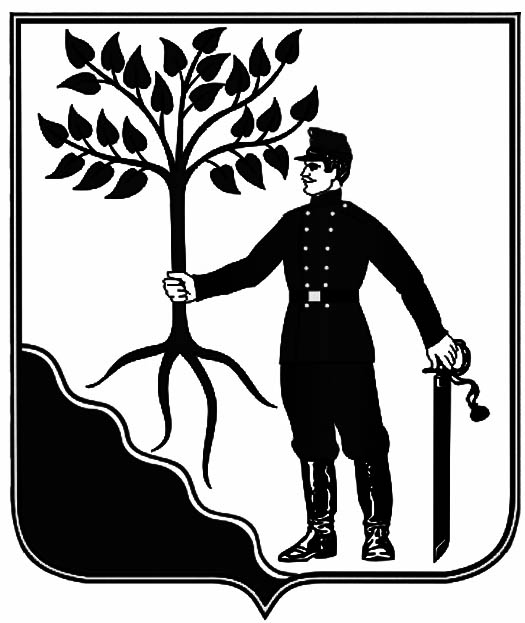 АДМИНИСТРАЦИЯНОВОКУБАНСКОГО ГОРОДСКОГО ПОСЕЛЕНИЯ НОВОКУБАНСКОГО  РАЙОНАПОСТАНОВЛЕНИЕОт_22.08.2023         										_№ 844_НовокубанскО подготовке проекта «Внесение изменений в Правила землепользования и застройки территорииНовокубанского городского поселения Новокубанского района Краснодарского края»	Руководствуясь статьями 31 - 33 Градостроительного кодекса Российской Федерации, Федеральным законом от  6 октября 2003 года № 131 - ФЗ «Об общих принципах организации местного самоуправления в Российской Федерации», Законом Краснодарского края от  7 июня 2004 года № 717-КЗ «О местном самоуправлении в Краснодарском крае», Уставом Новокубанского городского поселения Новокубанского района, рассмотрев заключение комиссии по землепользованию и застройке Новокубанского городского поселения Новокубанского района от 15 августа 2023 года, п о с т а н о в л я ю:1. Приступить к подготовке проекта «Внесение изменений в Правила землепользования и застройки территории Новокубанского городского поселения Новокубанского района Краснодарского края». 2. Утвердить этапы градостроительного зонирования, порядок и сроки проведения работ по внесению изменений в документы градостроительного зонирования Новокубанского городского поселения Новокубанского района (приложение № 1, № 2).	3. Порядок деятельности комиссии по землепользованию и застройке Новокубанского городского поселения Новокубанского района утвержден постановлением администрации  Новокубанского городского поселения Новокубанского района от 18 января 2012 года  № 10 «О создании комиссии по землепользованию и застройке Новокубанского городского поселения Новокубанского района» (с изменениями от 24 февраля 2021 года № 213).4. Ответственность за обеспечение разработки документов градостроительного зонирования Новокубанского городского поселения  Новокубанского района возложить на управление имущественных и земельных отношений, архитектуры и градостроительства администрации Новокубанского городского поселения Новокубанского района (Майгурова).	5. Управлению имущественных и земельных отношений, архитектуры и градостроительства администрации Новокубанского городского поселения Новокубанского района (Майгурова) обеспечить опубликование извещения о принятии решения о подготовке проекта «Внесение изменений в Правила землепользования и застройки территории Новокубанского городского поселения Новокубанского района Краснодарского края»:	в районной газете «Свет маяков»; 	в информационном бюллетене «Вестник Новокубанского городского поселения Новокубанского района»; 	разместить на официальном сайте администрации Новокубанского городского поселения Новокубанского района в информационно-телекоммуникационной сети «Интернет» (www.ngpnr.ru).	6. Контроль за исполнением настоящего постановления возложить на заместителя главы Новокубанского городского поселения Новокубанского района, начальника отдела муниципального контроля А.Е. Ворожко.7. Настоящее постановление вступает в силу со дня его подписания.Глава Новокубанского городского поселенияНовокубанского района                                                                                                                                             П.В. МанаковПРИЛОЖЕНИЕ № 1 к постановлению администрацииНовокубанского городского поселения Новокубанского районаот _______________ № ________ЭТАПЫградостроительного зонирования территории Новокубанского городского поселения Новокубанского района Краснодарского края1. Границы зон с особыми условиями использования территорий и границы территорий объектов культурного наследия устанавливаются в соответствии с законодательством Российской Федерации. Границы указанных зон могут не совпадать с границами территориальных зон.2. Границы территориальных зон устанавливаются в соответствии со статьями 34-35 Градостроительного кодекса Российской Федерации. В результате градостроительного зонирования определяются следующие зоны:1) Жилые зоны.2) Общественно-деловые зоны.3) Производственные зоны.4)  Зоны объектов инженерной и транспортной инфраструктуры.5) Зоны сельскохозяйственного использования.6) Зоны рекреационного назначения.7) Зоны специального назначения.8) Иные виды территориальных зон.Управление имущественных и земельныхотношений, архитектуры и градостроительстваадминистрации Новокубанскогогородского поселения Новокубанского районаисполняющий обязанности начальника управления                                                                                                                                              М.Г. МайгуроваПРИЛОЖЕНИЕ № 2 к постановлению администрацииНовокубанского городского поселения Новокубанского района                                                                   от _______________ № ________Порядок и срокипроведения работ по внесению изменений в документы градостроительного зонирования Новокубанского городского поселения Новокубанского района Краснодарского краяУправление имущественных и земельныхотношений, архитектуры и градостроительстваадминистрации Новокубанскогогородского поселения Новокубанского районаисполняющий обязанности начальника управления                                                                                                                                               М.Г. Майгурова                       Информационный бюллетень «Вестник Новокубанского городского поселения Новокубанского района»№ 53 от 24.08.2023г. Учредитель: Совет Новокубанского городского поселения Новокубанского района№этапаНаименование мероприятияСрок исполнения1231Разработка и принятие нормативного                                          правового акта о подготовке проекта «Внесение изменений в Правила землепользования и застройки территории Новокубанского городского поселения Новокубанского района Краснодарского края» (далее Проект)Август 2023 года2Разработка проекта, прием предложений заинтересованных лиц по подготовке проектов изменений в ПравилаСентябрь октябрь 2023 года3Направление Проекта главе для принятия решения о проведении публичных слушанийНоябрь 2023 года4Подготовка постановления о проведении публичных слушаний по проекту «Внесение изменений в правила землепользования и застройки территории Новокубанского городского поселения Новокубанского района Краснодарского края»Ноябрь 2023 года5Публичные слушания по ПроектуНоябрь 2023 года6Направление Проекта, протокола, заключения публичных слушаний главе для  принятия решение о направлении указанного проекта в Совет Новокубанского городского поселения Новокубанского района или об отклонении проекта правил землепользования и застройки и о направлении его на доработку с указанием даты его повторного представленияДекабрь 2023 года7Утверждение проекта «Внесение изменений в правила землепользования и застройки территории Новокубанского городского поселения Новокубанского района Краснодарского края»Декабрь 2023 годаИнформационный бюллетень «Вестник Новокубанского городского поселения Новокубанского района»Адрес редакции-издателя:352235, Краснодарский край, Новокубанский район, г. Новокубанск, ул. Первомайская, 128.Главный редактор  А. Е. ВорожкоНомер подписан к печати 24.08.2023 в 10-00Тираж 30 экземпляровДата выхода бюллетеня 24.08.2023Распространяется бесплатно